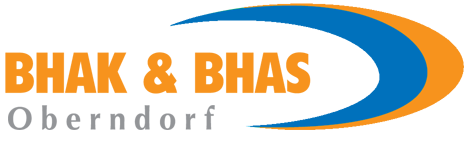 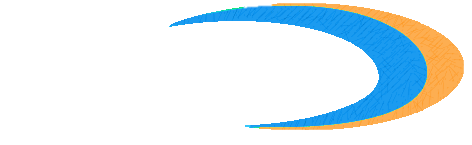 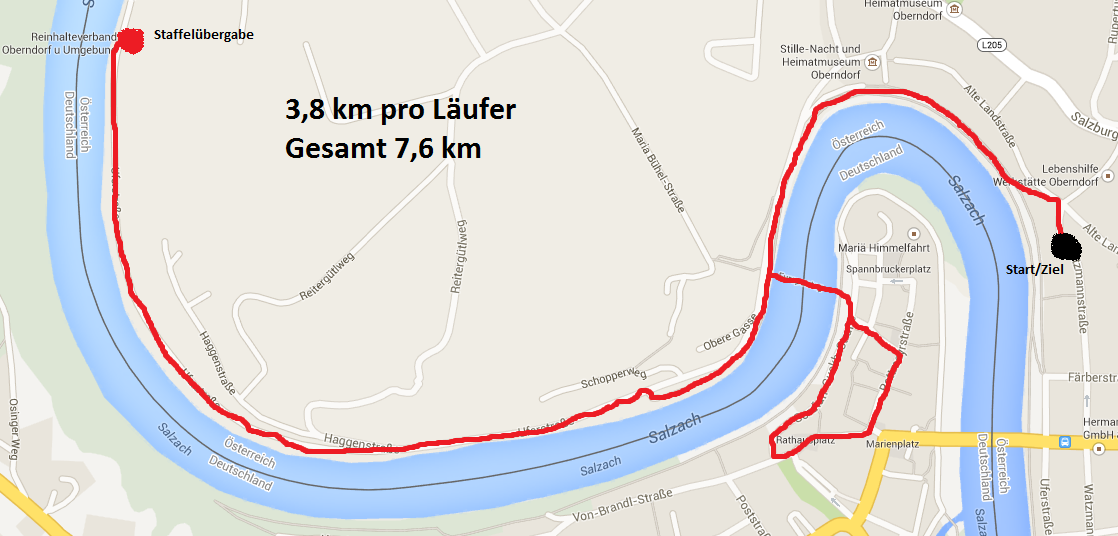 AnmeldeformularBitte füllen Sie folgende Daten aus und senden Sie uns das ausgefüllte Formular an oberndorfer.staffellauf_2014@gmx.at. Danach erhalten Sie eine Bestätigung mit näheren Informationen zu unserem Lauf.Teamname:	Kontaktperson (1.Läufer)Vorname:	Nachname:	Geburtsdatum:	Tel. Nummer:	E- Mail:	2.LäuferVorname:	Nachname:	Geburtsdatum:	E-Mail:	